FLARE-11/LEDW5S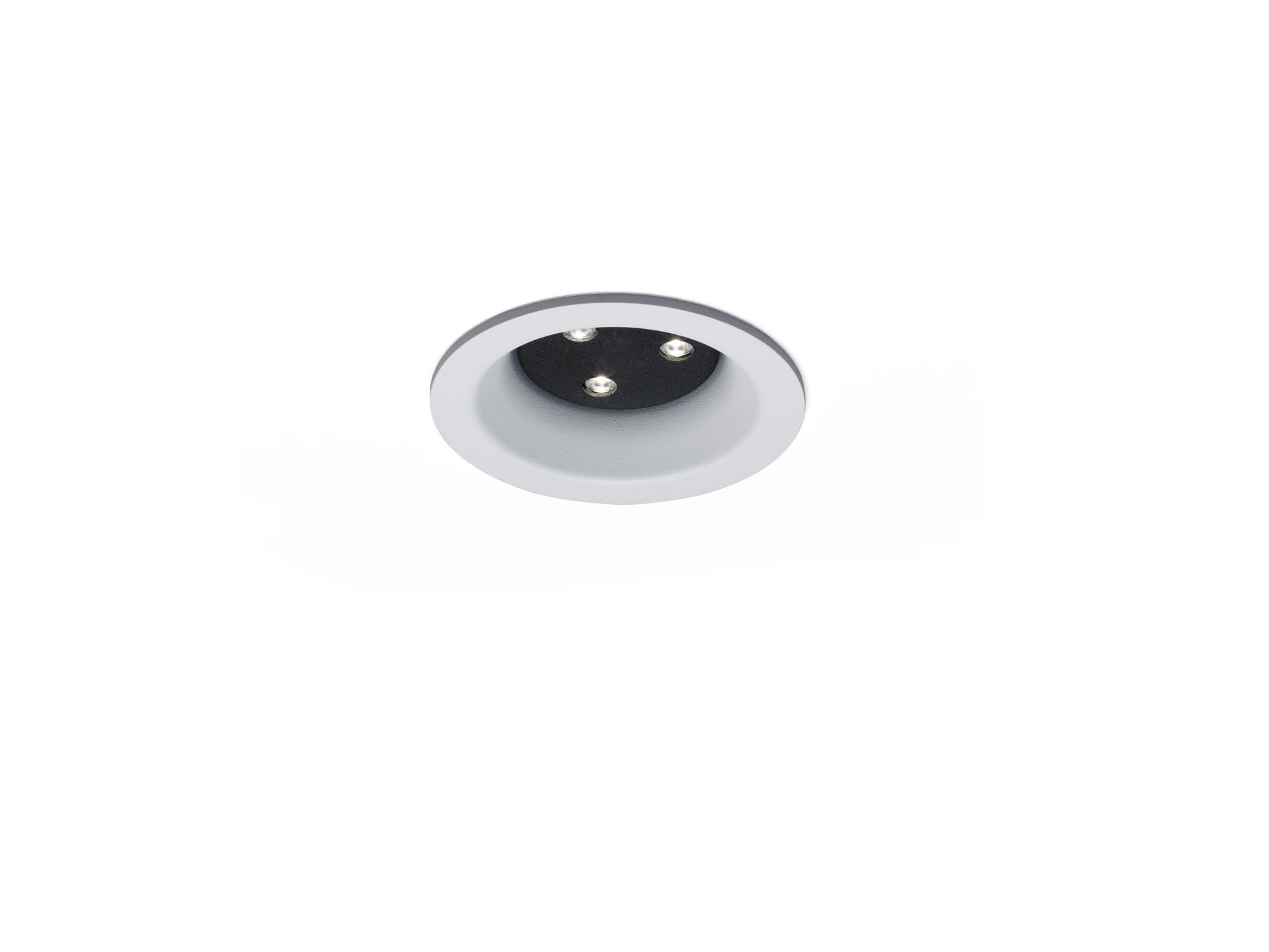 Downlight architectural.Led+lens™ flare , optique lentilles en Polycarbonate (PC), distribution lumineuse fixe moyennement extensive .Colerette blanche (RAL9003), module intérieur noir (RAL9005); autres combinaisons de couleurs disponibles sur demande.Dimensions: Ø 98 mm x 63 mm.Découpe plafond: Ø 81 mm.Flux lumineux: 560 lm, Efficacité lumineuse: 100 lm/W.Consommation de courant: 5.6 W, non gradable.Fréquence: 50-60Hz AC.Tension: 110-240V.Classe d'isolation: classe II.Maintien de flux élévé; après 50 000 heures de fonctionnement, le luminaire conserve 98% de son flux lumineux initial.Température de couleur corrélée: 3000 K, Rendu des couleurs ra: 80.Standard deviation colour matching: 3 SDCM.Caisson: aluminium moulé sous pression, .Degré de protection IP: IP20.Garantie de 5 ans sur luminaire et driver.Certifications: CE.Luminaire avec cablâge sans halogène.Le luminaire a été développé et produit selon la norme EN 60598-1 dans une société certifiée ISO 9001 et ISO 14001.